收入证明 兹有   （姓名）        ，（性别），出生日期            ，证件号码                            ，学号               ，于     年    月    日入学，系我校      （院系）          ，                           专业，在读全日制        研究生，学制      年。学制内享受学校津贴，收入为：    元/月，共计      元/年。    特此证明。年    月    日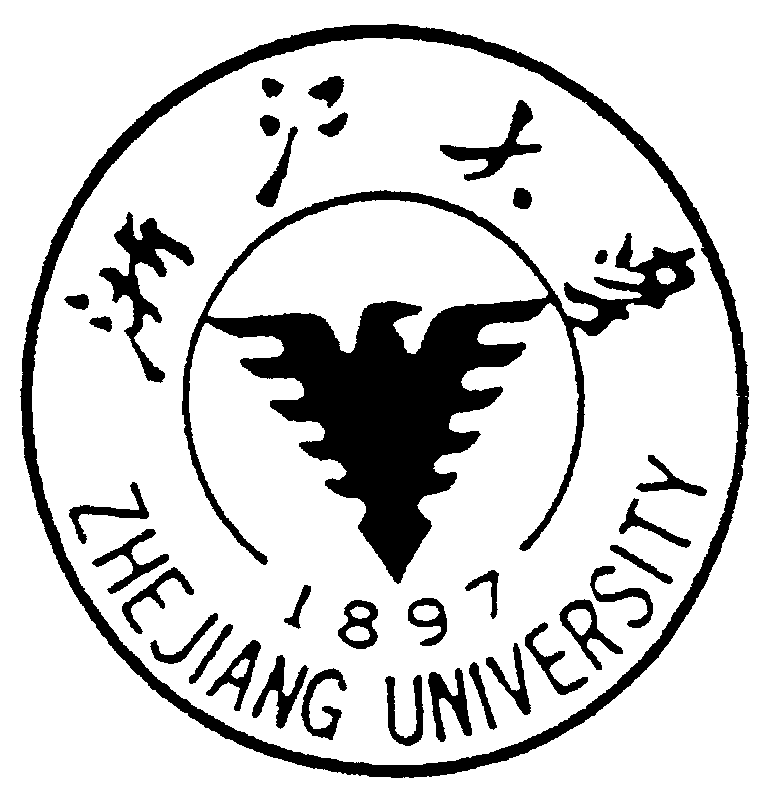 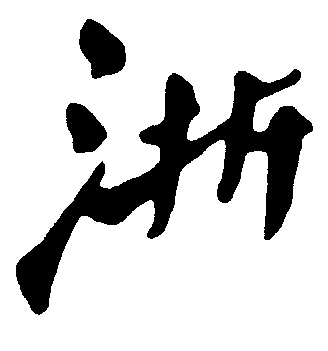 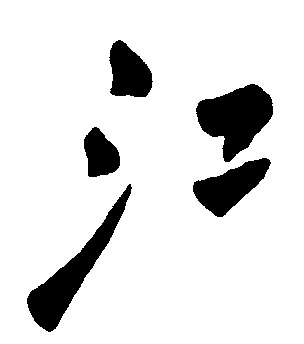 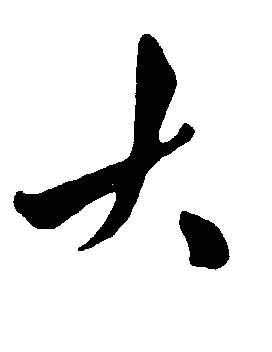 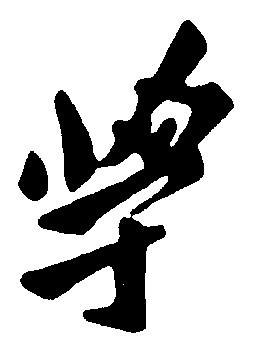        ZHEJIANG UNIVERSITY中国·杭州  HANGZHOU  CHINA邮政编码(POSTCODE): 310058电话(TEL): 86-571-87951446传真(FAX): 86-571-87951395No.